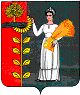 ПОСТАНОВЛЕНИЕглавы администрации сельского поселенияВерхнематренский сельсовет20.10.2014 г.                              с.Верхняя Матренка                                   №  45«О мерах по обеспечению безопасности людейна водных объектах в осенне-зимний период 2014-1015 годов»            В целях обеспечения безопасности людей, охраны их жизни и здоровья на водных объектах в период ледостава, руководствуясь Федеральным законом №131-ФЗ от 06.10.2003 г. «Об общих принципах местного самоуправления Российской Федерации», Постановлением Липецкого областного Совета депутатов от 21.06.2007 г. №305-пс «О Правилах охраны жизни людей и водных объектов Липецкой области», Уставом сельского поселения1.Обозначить место массового пребывания любителей подлёдного лова рыбы на искусственном  пруду с.В.Матрёнка.2.Начальнику по делам ГО и ЧС (Жаворонковой Н.В.) обеспечить разъяснительную работу среди населения по предупреждению происшествий  на водных объектах в период ледостава и правилах поведения на льду.3. Директору МБОУ СОШ с.В.Матрёнка (Крутских С.Н.) организовать информационные уроки по правилам безопасности на водоёмах в период ледостава. 4.Утвердить план мероприятий по обеспечению безопасности на водных объектах в период ледостава (приложение).5. Контроль за исполнением настоящего постановления оставляю за собой.Глава администрации                          Н.В.ЖаворонковаПриложениек постановлению главы администрацииот 20.10.2014 г. № 45ПЛАНмероприятий по обеспечению безопасности людей на водных объектах в осенне-зимний период 2014-2015 годов.№Наименование мероприятийДата выполненияОтветственные за выполнение1Рассмотреть на заседании комиссии по ЧС вопрос «О мерах по обеспечению безопасности людей на водных объектах в период ледостава»декабрьГл.администрации2Определить место для массового подлёдного лова рыбы.декабрьГл.администрации3Изготовить и выставить аншлаги с информацией о запрете выхода на лёд в опасных местах.декабрьГл.администрации4Обеспечить систематическое информирование населения о ледовой обстановке и правилах поведения на льду.В период ледоставаГл.администрации